АДМИНИСТРАЦИЯ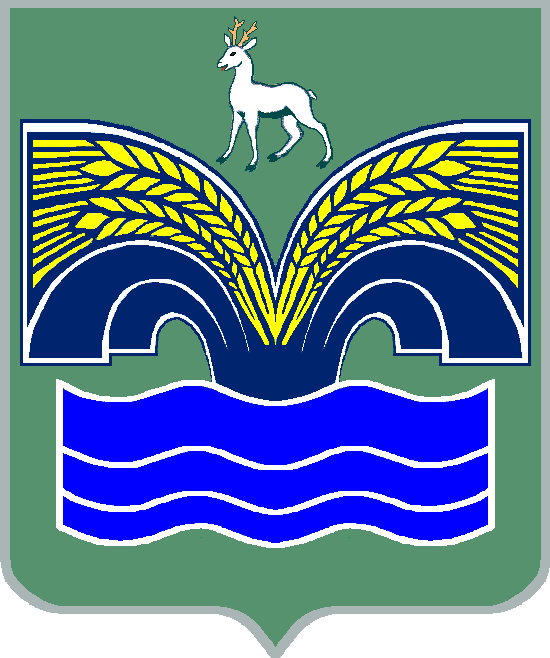 МУНИЦИПАЛЬНОГО РАЙОНА КРАСНОЯРСКИЙ                           САМАРСКОЙ ОБЛАСТИПОСТАНОВЛЕНИЕот _________________   № ________О внесении изменений в муниципальную программу «Реализация молодежной политики на территории муниципального района Красноярский Самарской области на 2023 - 2025 годы»В соответствии с п. 3 ч. 4 ст. 36 Федерального закона от 06.10.2003        № 131-ФЗ «Об общих принципах организации местного самоуправления в Российской Федерации», п.5 ст.44 Устава муниципального района Красноярский Самарской области, принятого решением Собрания представителей муниципального района Красноярский Самарской области от 14.05.2015 № 20-СП, в целях оптимизации затрат и эффективного использования финансовых ресурсов Администрация муниципального района Красноярский Самарской области ПОСТАНОВЛЯЕТ: 1. Внести в муниципальную программу «Реализация молодежной политики  на территории муниципального района Красноярский        Самарской области на 2023 - 2025 годы», утвержденную постановлением администрации муниципального района Красноярский Самарской области от 17.02.2023 № 43,  (далее - Программа) следующие изменения:1.1.  Паспорт Программы изложить в следующей редакции:«»;1.2. Раздел 3 «Обоснование объема финансовых средств, необходимых для реализации Программы» Программы  изложить в следующей редакции:«Общий объем финансирования муниципальной программы «Реализация молодежной политики на территории муниципального района Красноярский Самарской области на 2023-2025 годы» за счет средств бюджета муниципального района Красноярский Самарской области составит 18770,7 тыс. рублей.Планируемый объем финансирования по годам: на 2023 г. – 6186,9 тыс. рублей, в том числе формируемых за счет средств, поступающих из областного бюджета – 4766,9 тыс. рублей; на 2024 г. – 6231,9  тыс. рублей, в том числе формируемых за счет средств, поступающих из областного бюджета – 4766,9 тыс. рублей;  на 2025 г. -  6351,9  тыс. рублей, в том числе формируемых за счет средств, поступающих из областного бюджета – 4766,9 тыс. рублей.»; 1.3. Приложение 1 к Программе «Перечень мероприятий муниципальной программы «Реализация молодежной политики на территории муниципального района Красноярский Самарской области на 2023 - 2025 годы» изложить согласно приложению  к настоящему постановлению.	2.  Опубликовать настоящее постановление в газете «Красноярский вестник» и разместить на официальном сайте Администрации муниципального района Красноярский Самарской области                                        в сети Интернет.3. Настоящее постановление вступает в силу со дня его официального опубликования. 4. Контроль выполнения настоящего постановления возложить на заместителя Главы муниципального района Красноярский Самарской области  по  социальным вопросам  С.А.Балясову.Глава района                                                                        М.В.БелоусовЩитанова  2-01-66Приложение к постановлению администрациимуниципального района КрасноярскийСамарской областиот ______________ № ______
Переченьмероприятий муниципальной программы «Реализация молодежной политики на территории муниципального района Красноярский Самарской области на 2023-2025 годы» ».Наименование  Программы Муниципальная программа «Реализация молодежной политики на территории муниципального района Красноярский  Самарской области на 2023 - 2025 годы»Основания для разработки Программы Распоряжение Правительства Российской Федерации от 29.11.2014 № 2403-р «Об утверждении Основ государственной молодежной политики Российской Федерации на период до 2025 года»Дата принятия решения о разработке Программы Распоряжение администрации муниципального района Красноярский Самарской области от 31.08.2022 № 107-р «О разработке муниципальной программы «Реализация молодежной политики на территории муниципального района Красноярский  Самарской области на 2023 - 2025 годы»Ответственный исполнитель Программы Управление  молодежной политики администрации муниципального района Красноярский Самарской областиИсполнители Программы Управление  молодежной политики администрации муниципального района Красноярский Самарской области;МКУ Управление культуры муниципального района Красноярский Самарской области;МБУК «Межпоселенческий культурно - досуговый центр» муниципального района Красноярский Самарской области;МКУ «Хозяйственно - эксплуатационная служба» муниципального района Красноярский Самарской областиЦели Программы Создание благоприятных условий для развития потенциала молодежи и его использование в интересах развития муниципального района Красноярский Самарской областиЗадачи  Программы 1.Содействие гражданскому и  патриотическому воспитанию молодежи, сохранение исторической памяти о защитниках Отечества;2. Создание условий для развития добровольчества на территории муниципального района Красноярский      Самарской области;3. Вовлечение молодежи различных категорий  в процессы социально - экономического, общественного и социокультурного развития муниципального района Красноярский Самарской  области,                                                                    поддержка социально значимых инициатив;4. Содействие в обеспечении организации отдыха детей в лагерях с дневным пребыванием;5. Информационное обеспечение мероприятий, реализуемых в сфере молодежной политикиПоказатели (индикаторы) Программыс указанием задач и сроков реализацииЗадача 1. Содействие гражданскому и  патриотическому воспитанию молодежи, сохранение исторической памяти о защитниках Отечества:1) численность  детей и молодежи в возрасте до 35 лет, вовлеченных в социально активную деятельность через увеличение охвата патриотическими проектами;2) численность детей и молодежи, принявших участие  в общественных инициативах и проектах, направленных на гражданское и патриотическое воспитание, на развитие системы межпоколенческого взаимодействия и обеспечение преемственности поколений;Задача 2. Создание условий для развития добровольчества на территории муниципального района Красноярский  Самарской области:1) общая численность граждан, вовлеченных центрами (сообществами, объединениями) поддержки добровольчества (волонтерства)                   на базе образовательных организаций, некоммерческих организаций, государственных и муниципальных учреждений, в добровольческую (волонтерскую) деятельность  на территории муниципального района Красноярский  Самарской области.Задача 3. Вовлечение молодежи различных категорий  в процессы социально - экономического, общественного и социокультурного развития муниципального района Красноярский Самарской  области,                                                                    поддержка социально значимых инициатив:1)  численность молодежи, вовлеченных в активную социокультурную  деятельность, в том числе приуроченных ко Дню молодежи;2) количество проведенных мероприятий,   направленных на  поддержку одаренных детей;3) количество предоставленных грантов в сфере молодежной политики;4) количество трудоустроенных несовершеннолетних  граждан в возрасте от 14 до 18 лет;5) количество выпускников педагогических классов, продолжающих получение образования по педагогическим специальностям в ВУЗах и профессиональных  образовательных организациях Самарской области и  получающих меры социальной поддержки.Задача 4. Содействие в обеспечении организации отдыха детей в лагерях с дневным пребыванием:1)  количество школьников, получивших услуги  организации питания в лагерях дневного пребывания.Задача 5. Информационное сопровождение  мероприятий, реализуемых в сфере молодежной политики:1) количество публикаций в СМИ о мероприятиях, реализуемых в сфере молодежной политикиЭтапы и сроки реализации Программы  2023 – 2025 годыОбъемы и источники финансирования мероприятий Программы Общий объем финансирования  Программы                      за счет средств бюджета муниципального района Красноярский Самарской области -                                     18770,7  тыс. рублей.Планируемый объем финансирования по годам: на 2023 г. – 6186,9 тыс. рублей, в том числе формируемых за счет средств, поступающих из областного бюджета – 4766,9 тыс. рублей;                                                 на 2024 г. – 6231,9 тыс. рублей, в том числе формируемых за счет средств, поступающих из областного бюджета – 4766,9 тыс. рублей;                                                на 2025 г. – 6351,9 тыс. рублей, в том числе формируемых за счет средств, поступающих из областного бюджета – 4766,9 тыс. рублей                                               Ожидаемые результаты реализации Программы Увеличение доли активной молодежи Красноярского района Самарской области, в том числе принимающей участие в добровольчестве, творчестве, в мероприятиях по временному трудоустройству и мероприятиях, направленных на формирование патриотизма и активной гражданской позиции Система организации контроля за исполнением Программы Контроль за реализацией Программы осуществляет Глава муниципального района Красноярский Самарской области. Координатором Программы является заместитель Главы муниципального района Красноярский Самарской области по социальным вопросам«Приложение 1к Программе «Реализация молодежной политики на территории муниципального района Красноярский Самарской области на 2023-2025 годы» п/пНаименование программного мероприятияСрок реализации, годыОбъем финансирования по годам тыс. рублейОбъем финансирования по годам тыс. рублейОбъем финансирования по годам тыс. рублейОбъем финансирования по годам тыс. рублейОбъем финансирования по годам тыс. рублейИсполнительИсполнительИсточники финансированияп/пНаименование программного мероприятияСрок реализации, годы20232024202420252025ИсполнительИсполнительИсточники финансированияЦель - создание благоприятных условий для развития потенциала молодежи и его использование в интересах развития муниципального района Красноярский Самарской областиЦель - создание благоприятных условий для развития потенциала молодежи и его использование в интересах развития муниципального района Красноярский Самарской областиЦель - создание благоприятных условий для развития потенциала молодежи и его использование в интересах развития муниципального района Красноярский Самарской областиЦель - создание благоприятных условий для развития потенциала молодежи и его использование в интересах развития муниципального района Красноярский Самарской областиЦель - создание благоприятных условий для развития потенциала молодежи и его использование в интересах развития муниципального района Красноярский Самарской областиЦель - создание благоприятных условий для развития потенциала молодежи и его использование в интересах развития муниципального района Красноярский Самарской областиЦель - создание благоприятных условий для развития потенциала молодежи и его использование в интересах развития муниципального района Красноярский Самарской областиЦель - создание благоприятных условий для развития потенциала молодежи и его использование в интересах развития муниципального района Красноярский Самарской областиЦель - создание благоприятных условий для развития потенциала молодежи и его использование в интересах развития муниципального района Красноярский Самарской областиЦель - создание благоприятных условий для развития потенциала молодежи и его использование в интересах развития муниципального района Красноярский Самарской областиЦель - создание благоприятных условий для развития потенциала молодежи и его использование в интересах развития муниципального района Красноярский Самарской областиЗадача 1. Содействие гражданскому и  патриотическому воспитанию молодежи, сохранение исторической памяти о защитниках ОтечестваЗадача 1. Содействие гражданскому и  патриотическому воспитанию молодежи, сохранение исторической памяти о защитниках ОтечестваЗадача 1. Содействие гражданскому и  патриотическому воспитанию молодежи, сохранение исторической памяти о защитниках ОтечестваЗадача 1. Содействие гражданскому и  патриотическому воспитанию молодежи, сохранение исторической памяти о защитниках ОтечестваЗадача 1. Содействие гражданскому и  патриотическому воспитанию молодежи, сохранение исторической памяти о защитниках ОтечестваЗадача 1. Содействие гражданскому и  патриотическому воспитанию молодежи, сохранение исторической памяти о защитниках ОтечестваЗадача 1. Содействие гражданскому и  патриотическому воспитанию молодежи, сохранение исторической памяти о защитниках ОтечестваЗадача 1. Содействие гражданскому и  патриотическому воспитанию молодежи, сохранение исторической памяти о защитниках ОтечестваЗадача 1. Содействие гражданскому и  патриотическому воспитанию молодежи, сохранение исторической памяти о защитниках ОтечестваЗадача 1. Содействие гражданскому и  патриотическому воспитанию молодежи, сохранение исторической памяти о защитниках ОтечестваЗадача 1. Содействие гражданскому и  патриотическому воспитанию молодежи, сохранение исторической памяти о защитниках Отечества1.1Приобретение атрибутики, призов, оборудования, товаров  для проведения  мероприятий гражданско-патриотической тематики,           а также посвященных дням воинской славы и памятным датам России             2023-2025205210210230230МКУ «Хозяйственно-эксплуатационная служба» муниципального района Красноярский Самарской областиМКУ «Хозяйственно-эксплуатационная служба» муниципального района Красноярский Самарской областиБюджет муниципального района Красноярский Самарской областиИтого по задаче 1205210210230230Задача 2. Создание условий для развития добровольчества на территории муниципального района Красноярский      Самарской областиЗадача 2. Создание условий для развития добровольчества на территории муниципального района Красноярский      Самарской областиЗадача 2. Создание условий для развития добровольчества на территории муниципального района Красноярский      Самарской областиЗадача 2. Создание условий для развития добровольчества на территории муниципального района Красноярский      Самарской областиЗадача 2. Создание условий для развития добровольчества на территории муниципального района Красноярский      Самарской областиЗадача 2. Создание условий для развития добровольчества на территории муниципального района Красноярский      Самарской областиЗадача 2. Создание условий для развития добровольчества на территории муниципального района Красноярский      Самарской областиЗадача 2. Создание условий для развития добровольчества на территории муниципального района Красноярский      Самарской областиЗадача 2. Создание условий для развития добровольчества на территории муниципального района Красноярский      Самарской областиЗадача 2. Создание условий для развития добровольчества на территории муниципального района Красноярский      Самарской областиЗадача 2. Создание условий для развития добровольчества на территории муниципального района Красноярский      Самарской области2.1Поддержка деятельности добровольческого (волонтерского) движения, в том числе:2023-2025 245215215235235- приобретение  формы волонтеров Победы муниципального района Красноярский Самарской области, флагов  и значков Всероссийского общественного движения «Волонтеры Победы» 2023-2025 7070707070Управление молодежной политики администрации муниципального района Красноярский Самарской областиУправление молодежной политики администрации муниципального района Красноярский Самарской областиБюджет муниципального района Красноярский Самарской области-приобретение формы для волонтеров муниципального района Красноярский Самарской области Всероссийского общественного движения добровольцев в сфере культуры  «Волонтеры культуры» 2023-2025 1010101010МКУ Управление культуры муниципального района Красноярский Самарской областиМКУ Управление культуры муниципального района Красноярский Самарской областиБюджет муниципального района Красноярский Самарской области-  организация и проведение экологических добровольческих акций  и проектов2023-2025 3035354040Управление молодежной политики администрации муниципального района Красноярский Самарской областиУправление молодежной политики администрации муниципального района Красноярский Самарской областиБюджет муниципального района Красноярский Самарской области- проведение семинаров, круглых столов,                          мастер-классов  и иных обучающих мероприятий                для добровольцев2023-2025 7530303535Управление молодежной политики администрации муниципального района Красноярский Самарской областиУправление молодежной политики администрации муниципального района Красноярский Самарской областиБюджет муниципального района Красноярский Самарской области2.2Организация и проведение  мероприятия «День добровольца»2023-2025 6070708080МКУ Управление культуры муниципального района Красноярский Самарской областиМКУ Управление культуры муниципального района Красноярский Самарской областиБюджет муниципального района Красноярский Самарской областиИтого по задаче 2245215215235235Задача 3. Вовлечение молодежи различных категорий  в процессы социально - экономического, общественного                        и социокультурного развития муниципального района Красноярский Самарской  области,                                                    поддержка социально значимых инициативЗадача 3. Вовлечение молодежи различных категорий  в процессы социально - экономического, общественного                        и социокультурного развития муниципального района Красноярский Самарской  области,                                                    поддержка социально значимых инициативЗадача 3. Вовлечение молодежи различных категорий  в процессы социально - экономического, общественного                        и социокультурного развития муниципального района Красноярский Самарской  области,                                                    поддержка социально значимых инициативЗадача 3. Вовлечение молодежи различных категорий  в процессы социально - экономического, общественного                        и социокультурного развития муниципального района Красноярский Самарской  области,                                                    поддержка социально значимых инициативЗадача 3. Вовлечение молодежи различных категорий  в процессы социально - экономического, общественного                        и социокультурного развития муниципального района Красноярский Самарской  области,                                                    поддержка социально значимых инициативЗадача 3. Вовлечение молодежи различных категорий  в процессы социально - экономического, общественного                        и социокультурного развития муниципального района Красноярский Самарской  области,                                                    поддержка социально значимых инициативЗадача 3. Вовлечение молодежи различных категорий  в процессы социально - экономического, общественного                        и социокультурного развития муниципального района Красноярский Самарской  области,                                                    поддержка социально значимых инициативЗадача 3. Вовлечение молодежи различных категорий  в процессы социально - экономического, общественного                        и социокультурного развития муниципального района Красноярский Самарской  области,                                                    поддержка социально значимых инициативЗадача 3. Вовлечение молодежи различных категорий  в процессы социально - экономического, общественного                        и социокультурного развития муниципального района Красноярский Самарской  области,                                                    поддержка социально значимых инициативЗадача 3. Вовлечение молодежи различных категорий  в процессы социально - экономического, общественного                        и социокультурного развития муниципального района Красноярский Самарской  области,                                                    поддержка социально значимых инициативЗадача 3. Вовлечение молодежи различных категорий  в процессы социально - экономического, общественного                        и социокультурного развития муниципального района Красноярский Самарской  области,                                                    поддержка социально значимых инициатив3.1.Организация и проведение среди молодежи   конкурсов социально ориентированных  проектов  2023-2025 7070708080Управление молодежной политики администрации муниципального района Красноярский Самарской областиУправление молодежной политики администрации муниципального района Красноярский Самарской областиБюджет муниципального района Красноярский Самарской области3.2Организация и проведение мероприятий, приуроченных                     ко  Дню молодежи2023-2025 7080809090МКУ Управление культуры муниципального района Красноярский Самарской областиМКУ Управление культуры муниципального района Красноярский Самарской областиБюджет муниципального района Красноярский Самарской области3.3Организация и проведение  мероприятий, направленных            на  поддержку одаренных детей («Бал медалистов Красноярского района Самарской области»)2023-2025110120120130130МКУ Управление культуры муниципального района Красноярский Самарской областиМКУ Управление культуры муниципального района Красноярский Самарской областиБюджет муниципального района Красноярский Самарской области3.4.Организация трудоустройства несовершеннолетних в возрасте от 14 до 18 лет                                                                                 в период каникул и свободное от учебы время 2023-2025 600650650700700МБУК «Межпоселенческий культурно - досуговый центр» муниципального района Красноярский Самарской областиМБУК «Межпоселенческий культурно - досуговый центр» муниципального района Красноярский Самарской областиБюджет муниципального района Красноярский Самарской области3.5.Оказание мер социальной поддержки выпускникам педагогических классов, продолжающих получение образования по педагогическим специальностям в ВУЗах                     и профессиональных  образовательных организациях Самарской области, с целью их возвращения на работу в образовательные организации муниципального района Красноярский Самарской области 2023-2025120120120120120Администрация муниципального района Красноярский Самарской областиАдминистрация муниципального района Красноярский Самарской областиБюджет муниципального района Красноярский Самарской областиИтого по задаче 39701040104011201120Задача 4.  Содействие в обеспечении организации отдыха детей в лагерях с дневным пребываниемЗадача 4.  Содействие в обеспечении организации отдыха детей в лагерях с дневным пребываниемЗадача 4.  Содействие в обеспечении организации отдыха детей в лагерях с дневным пребываниемЗадача 4.  Содействие в обеспечении организации отдыха детей в лагерях с дневным пребываниемЗадача 4.  Содействие в обеспечении организации отдыха детей в лагерях с дневным пребываниемЗадача 4.  Содействие в обеспечении организации отдыха детей в лагерях с дневным пребываниемЗадача 4.  Содействие в обеспечении организации отдыха детей в лагерях с дневным пребываниемЗадача 4.  Содействие в обеспечении организации отдыха детей в лагерях с дневным пребываниемЗадача 4.  Содействие в обеспечении организации отдыха детей в лагерях с дневным пребываниемЗадача 4.  Содействие в обеспечении организации отдыха детей в лагерях с дневным пребываниемЗадача 4.  Содействие в обеспечении организации отдыха детей в лагерях с дневным пребыванием4.1Обеспечение организации отдыха детей в каникулярное время (летний период)2023-2025 4766,94766,94766,94766,94766,9Управление  молодежной политики администрации муниципального района Красноярский Самарской областиУправление  молодежной политики администрации муниципального района Красноярский Самарской областиСредства, поступающие в бюджет муниципального района Красноярский Самарской области из  бюджета Самарской области Итого по задаче 44766,94766,94766,94766,94766,9Задача 5. Информационное  сопровождение  мероприятий, реализуемых в сфере молодежной политикиЗадача 5. Информационное  сопровождение  мероприятий, реализуемых в сфере молодежной политикиЗадача 5. Информационное  сопровождение  мероприятий, реализуемых в сфере молодежной политикиЗадача 5. Информационное  сопровождение  мероприятий, реализуемых в сфере молодежной политикиЗадача 5. Информационное  сопровождение  мероприятий, реализуемых в сфере молодежной политикиЗадача 5. Информационное  сопровождение  мероприятий, реализуемых в сфере молодежной политикиЗадача 5. Информационное  сопровождение  мероприятий, реализуемых в сфере молодежной политикиЗадача 5. Информационное  сопровождение  мероприятий, реализуемых в сфере молодежной политикиЗадача 5. Информационное  сопровождение  мероприятий, реализуемых в сфере молодежной политикиЗадача 5. Информационное  сопровождение  мероприятий, реализуемых в сфере молодежной политикиЗадача 5. Информационное  сопровождение  мероприятий, реализуемых в сфере молодежной политики5.1Публикация материалов о реализации молодежной политики  на территории муниципального  района Красноярский Самарской области в СМИ и социальных сетях2023-202500000Управление  молодежной политики администрации муниципального района Красноярский Самарской областиУправление  молодежной политики администрации муниципального района Красноярский Самарской областиБюджет муниципального района Красноярский Самарской областиИтого по задаче 500000ИтогоИтого6186,96186,96231,96231,96351,96351,9